Name___________________________________________		Date______________________Solar System TestMatch each term with the correct definition ______1. Solar System						a. A force that keeps planets in orbit ______2. Gravity  	b. Consists of eight planets, their moons, and the Sun______3. Star 							c. Made out of dust and particles ______4. Sun 							d. Center of our solar system______5. Axis 							e. Our Earth rotates on thisFill-in each sentence using the correct term from the word bank. The sun has the largest _____________________________________. It holds planets and other objects in the solar system and allows for the planets to _________________________________. The planets also have gravity and they hold their ____________________________________ in orbit.  Without gravity everything will ________________________________ into space. If you were to travel to space your ______________________________ would change depending on how gravity pull on you.  But your ______________________________ would stay the same. What planet am I?  Use the word bank to answer the questions. I am the smallest planet.  It takes me three months to revolve around the Sun._____________________________ I am the largest planet and have a set of rings that are barely visible in natural light._____________________________ I have four seasons and I am the largest inner planet._____________________________Explain what is going on in the picture below. 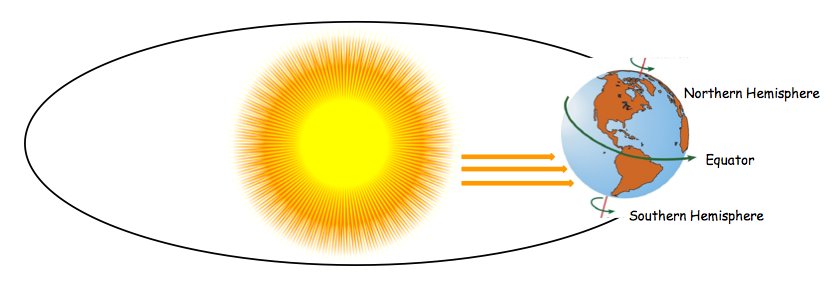 The sun shines directly on the Northern HemisphereSouthern HemisphereSummer is going on ______________ of the equator.North South Winter is going on ______________ of the equator.NorthSouthMultiple Choice. Circle the correct answer. Then write the letter on the line. _______1. The sun provides this for the Earth. If not, the Earth would be a lifeless ball of ice.Heat EnergyAll of the above ________2. Rotation determines:Night and dayA yearA centuryA decade ________3. Where does a comet live?Kuiper Belt Oort CloudEarthBoth A and B_______4. Where are asteroids found?Oort CloudEarthAsteroid Belt Mars________5. What develops a tail as it starts to melt?DustMeteorPlanetComet_________6. What does a meteor turn into if it hits Earth’s surface?MeteoriteMeteorPlanetA starEssayExplain the difference between rotation and revolution. Fill in the blank using the words in the word bank.The _______________________ is in the center of our solar system. Our Earth _____________________ every day. This creates _______________________ and ______________________. The Earth also _______________________ around our sun. One of these creates a _______________________, which is also 365 days. When the Earth does this it causes _______________________________. These include Summer, Fall, Winter and Spring. 